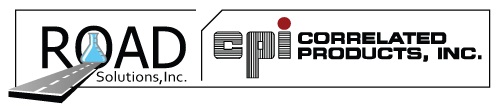 Molycor SystemGeneral Application InformationSingle-axle dump truck with moderate rust, treating the underbody only½ Gallon Molycor Plus½ Gallon Arrest1 Quart ClionDouble-axle dump truck with moderate rust, treating the underbody only:¾ Gallon Molycor Plus1 Gallon Arrest2 Quart Clion To include the dump body for the single-axle truck, add:½ Gallon Molycor Plus½ Gallon Arrest1 Quart Clion To include the dump body for the double-axle truck, add:1 Gallon Molycor Plus1 Gallon Arrest2 Quarts Clion XTreatment quantities vary depending on the size of the truck and the amount of rust being treated or removed.Invite our regional manager in to show you how easy it is to use these products.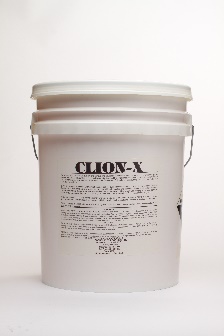 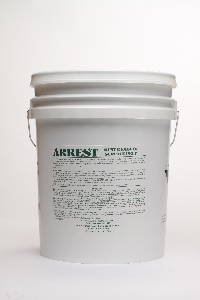 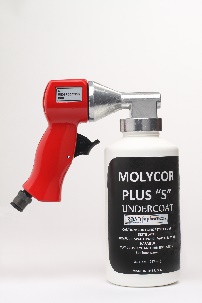             CLION-X SALT & CHLORIDE WASH      ARREST-RUST REMOVAL/           MOLYCOR UNDERCOAT                					            COVERSION5616 Progress RoadIndianapolis, IN 46241317-243-3248*800-428-3266www.CPIRoadSolutions.com